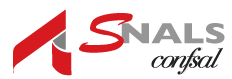 Segreteria ProvincialeVia Giovanni Vecchi 1/1 - Reggio Emilia  Tel: 0522431773 – 05221607871 mail: snalsre@gmail.comComunicato sindacaleOggetto: Nuovi orari di ricevimento - Iscrizione allo SNALS e compilazione gratuita del tuo 730!Cara/o collega,Ci rivolgiamo a te per presentarti una straordinaria opportunità offerta dallo SNALS . Per tutti i nuovi iscritti allo SNALS, sezione di Reggio Emilia, è previsto la compilazione gratuita del modello 730 per la dichiarazione dei redditi.Sei Interessato, hai domande?Siamo qui per aiutarti. Se hai domande o necessiti di ulteriori informazioni, non esitare a contattarci all'indirizzo Via Giovanni Vecchi 1/1 a Reggio Emilia o telefonicamente ai numeri 0522431773 – 05221607871 oppure via mail: snalsre@gmail.comNuovi Orari di aperturaMartedì	10,00-12,00 		16,00-18,30Mercoledì				16,00-18,30Giovedì	10,00-12,00 		16,00-18,30Cordiali saluti,Pasquale FerròSegretario Provinciale SNALS di Reggio EmiliaTutela dei diritti lavorativi: Rappresentanza sindacale forte e attiva per la difesa dei diritti contrattuali, inclusi salari, orari di lavoro e condizioni di lavoro sicure ed eque.Supporto legale e consulenza: Accesso a consulenza legale specializzata in materia di diritto del lavoro, assicurando supporto in casi di controversie lavorative, discriminazioni o ingiustizie.Formazione professionale: Opportunità di partecipazione a corsi di aggiornamento professionale e di sviluppo delle competenze, fondamentali per la crescita professionale nel settore educativo.Voce collettiva: Possibilità di contribuire attivamente alla definizione delle politiche educative e lavorative, tramite un'azione collettiva che valorizza le proposte e le esigenze dei lavoratori della scuola.Benefici aggiuntivi: Accesso a una varietà di servizi esclusivi per i membri, come convenzioni per beni e servizi, assistenza fiscale e sanitaria integrativa, che migliorano la qualità della vita lavorativa e personale.